PATRICK BROMPTON  VILLAGE SHOW ENTRY FORM - SATURDAY 17th August 2024ENTRIES CLOSE at 5.00 pm on Thursday 15th August 2024.  There is a £1.00 fee per item entered. (N.B. Children’s categories only are free)I enclose cheque for £ …………… made payable to: Patrick Brompton Community Events Committee, orI enclose £ ………… cashI agree to abide by the rules.Signed ………………………………..NAME …………………………………………………………………….ADDRESS …………………………………………………………………………………………….. Post code ………………………….Tel No…………………………………………………….. Email …………………………………………………………………………PLEASE USE BLOCK CAPITALS AND A SEPARATE ENTRY FORM FOR EACH PERSON. SEND COMPLETED FORMS WITH ENTRY FEE TO:Mrs Margaret Chapman, Kirkpatrick, Patrick Brompton, DL8 1JN or toMrs Wendy Shepherd, Greyroofs, Patrick Brompton, DL8 1JR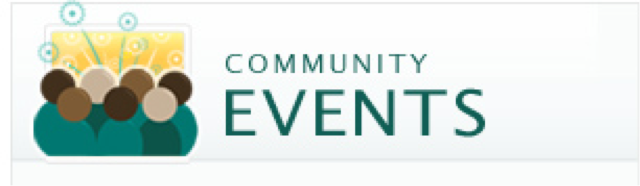 Patrick Brompton Village Show Rules 2024All Entries close at 17.00 hours on Thursday 15th August 2024 after which NO further entries will be acceptedEntry forms must be accompanied by a £1 charge for each class enteredOnly one entry per person per sub-categoryExhibits must be removed by exhibitors by 16.30pm on the dayThe judge’s decision is finalCATEGORY NUMBER£1.00CATEGORY NUMBER£1.00£1.00TotalTotalTotalTotal Enclosed